СПЕЦИФИКАЦИЯдиагностической работы по обществознаниюдля 10-х классов Назначение диагностической работыДиагностическая работа проводится с целью определения уровня подготовки учащихся 10-х классов по обществознанию.Шкала перевода баллов в отметкуРаспределение заданий по основным содержательным блокам учебного курса представлено в таблице.Система оценивания выполнения диагностической работыМаксимальный балл за выполнение задания с кратким ответом составляет или 1 балл, или 2 балла (см. Приложение 1). Задание с кратким ответом на 2 балла считается выполненным, если ответ учащегося полностью совпадает с верным ответом, оценивается 1 баллом, если допущена ошибка в одном символе, в других случаях – 0 баллов.За выполнение задания с выбором ответа выставляется 1 балл. Задание считается выполненным, если выбранный учащимся номер ответа совпадает с верным ответом.Максимальный балл за выполнение всей  диагностической  работы  –  35 баллов.В Приложении 1 приведён план демонстрационного варианта диагностической работы.В Приложении 2 приведён демонстрационный вариант диагностической работы.Приложение 1План демонстрационного вариантадиагностической работы по обществознанию для 10 классаИспользуются следующие условные обозначения:К – задание с кратким ответом, В – задание с выбором ответа.Укажите три верных суждения о социальных институтах.Стартовая диагностическая работа по обществознанию для 10 классаЗапишите слово, пропущенное в таблице.Ответ: 	.Социальные институты представляют собой устойчивые формы общественной жизни.Социальные институты связаны с удовлетворением объективных потребностей, возникающих у людей в различные эпохи.Одним из социальных институтов является образование – институт передачи знаний и опыта от поколения к поколению.Социальным институтом современного общества является деление общества на замкнутые группы – сословия.Социальные институты, возникшие в древности, сохранились до наших дней в неизменном состоянии.Установите соответствие между характеристиками и формами культуры: для каждой позиции из первого столбца подберите позицию из второго столбца, обозначенную цифрой.ХАРАКТЕРИСТИКИ	ФОРМЫ КУЛЬТУРЫНиже приведён список терминов. Все они, за исключением двух, характеризуют чувственное познание.Укажите два термина, выпадающие из списка.ощущениевосприятиеумозаключениепредставлениесуждениеУкажите три признака, которые относятся к понятию «традиционное общество».1) натуральный характер хозяйстваA) представляет собой рациональную форму сознанияБ) представления о мире формируются на основе художественных образовВ) в познании мира выделяется эмпирический и теоретический уровниГ) для получения результатов познава- тельной деятельности используют специальные методы, экспериментыД) восприятие мира художником- творцом отражается на результате его деятельностиискусствонаукаутверждение светской культуры и образованияпреобладание ручного производства товаровмассовое производство стандартизированных благнизкий уровень социальной мобильности в обществеЗапишите в таблицу выбранные цифры под соответствующими буквами.Учёные-экономисты работают над концепцией развития рынка ипотечного кредитования. Они изучают статистические материалы, проводят опросы сотрудников банков и строительных компаний, анализируют динамику спроса и предложения на недвижимость.Укажите три метода познания, использованные учёными в их работе.изучение данныхсоциологические опросыэмпирическое описаниеанализ полученной информациилабораторный опытМария – домашняя хозяйка. Она собирается принять гостей по случаю своего дня рождения.Установите соответствие между конкретными примерами и элементами структуры деятельности: для каждой позиции из первого столбца подберите позицию из второго столбца, обозначенную цифрой.ПРИМЕРЫ	ЭЛЕМЕНТЫУкажите три верных суждения о современном мире и его особенностях.Продолжается процесс образования межгосударственных союзов и объединений, которым национальные государства передают часть своих суверенных прав.К числу угроз, возникающих в мире, можно отнести развитие систем образования, сближение между образовательными программами разных стран.Наряду с интеграцией в мире идут и дезинтеграционные процессы: в ряде стран проводятся референдумы об образовании самостоятельных государств.Широкое распространение цифровых информационных технологий приводит только к позитивным последствиям для человека и общества.В основе процесса становления глобального мира лежит сближение экономических систем, возникновение единого рынка.Установите соответствие между характеристиками и видами глобальных проблем: для каждой позиции из первого столбца подберите позицию из второго столбца, обозначенную цифрой.A) покупка продуктов в супермаркете Б) изучение кулинарных рецептовСТРУКТУРЫ ДЕЯТЕЛЬНОСТИХАРАКТЕРИСТИКИ	ВИДЫ ПРОБЛЕМВ) достойное празднование дня рождения с друзьямиГ) нарезание салатов, выпечка торта, тушение мяса с овощамиД) гостеприимная домохозяйкасредствацельсубъектформирование массовой культуры,содержащей	стандартизированные произведенияБ) пропаганда насилия во многих про- изведениях современного искусствагуманитарныеполитическиеЗапишите в таблицу выбранные цифры под соответствующими буквами.В) возрастание угрозы международного терроризмаГ) распространение ядерного оружияД) возникновение в ряде регионов мира вооружённых конфликтов и войнЗапишите в таблицу выбранные цифры под соответствующими буквами.По прогнозам аналитиков государственного банка страны Z инфляция в 2019 г. должна составить не менее 4%.Установите соответствие между характеристикой экономической системы и её типом: для каждой позиции из первого столбца подберите позицию из второго столбца, обозначенную цифрой.ХАРАКТЕРИСТИКИ	ТИПЫКакие три способа размещения свободных денежных средств помогут Марии Н., гражданке страны Z, избежать потерь от инфляции?приобретение облигаций Центрального банка с годовым сроком погашения под 3,5% годовыхперевод средств в наличную иностранную валюту и её хранение в домашнем сейферазмещение денежных средств на депозитном вкладе в коммерческом банке под 4,5%приобретение сберегательного сертификата коммерческого банка под 4% годовыхвложение	финансовых	средств	в	привилегированные	акцииA) создаются условия, обеспечивающие свободу пред- принимательской деятельностиБ) объёмы производства регулируются государствен- ными органамиВ) существует безработица, не все работники могут найти себе работуГ) предприятия конкурируют между собой за потреби- тельские предпочтенияД) результаты хозяйственной деятельности планируются централизованнокоманднаярыночнаяэнергетической компании под 5% годовыхУкажите верное суждение о факторах производства.Земля как фактор производства включает в себя весь накопленный в стране производственный потенциал.Рента, заработная плата и прибыль относятся к факторам производства.Под факторами производства понимаются только имеющиеся в распоряжении общества природные ресурсы.Используемые	в	процессе	производства	здания,	промышленное оборудование относятся к такому фактору производства как капитал.Запишите в таблицу выбранные цифры под соответствующими буквами.Глава семьи Варламовых Иван Алексеевич вышел на пенсию. Семейные доходы уменьшились.Укажите три примера, которые иллюстрируют черты рационального поведения семьи Варламовых в условиях снижения семейных доходов.Члены семьи начали приобретать продукты питания в элитном сетевом супермаркете.Глава семьи принял решение приобрести новый автомобиль, а имеющийся в собственности автомобиль передать в пользование старшему сыну.Члены семьи стали отказываться от посещений кафе и ресторанов, предпочитая домашнее питание.Семья стала меньше средств тратить на загородные поездки.Семья решила не приобретать новые полисы в частной клинике, ограничившись обслуживанием в районной поликлинике в рамках обязательного медицинского страхования.Молодёжная музыкальная группа «Месяц Месяцович», исполняющая этническую музыку, фольклор, состоит из восьми человек: две солистки, гитарист, скрипач, клавишник, барабанщик, два музыканта, играющие на народных духовых инструментах. Между членами группы сложились дружеские отношения, они во всём помогают друг другу.Установите соответствие между признаками и видами политических режимов: для каждой позиции из первого столбца подберите позицию из второго столбца, обозначенную цифрой.ПРИЗНАКИ	ПОЛИТИЧЕСКИЕУкажите три характеристики этой социальной группы.профессиональнаяусловнаядемографическаямалаяреальнаяВерны ли следующие суждения?А. В каждый момент своей жизни человек может одновременно исполнять целый набор социальных ролей.Б. Конфликт, связанный с противоречиями между социальными ожиданиями и реальными возможностями, в молодёжной среде протекает в наиболееA) равноправие граждан перед законом и судом, гарантированное государствомБ) обеспечение независимости и разделения законодательной, исполнительной и судебной властейВ) сосредоточение всей власти в руках единственной партии, законодательный запрет других партий и движенийГ) стремление власти к полному контролю за жизнью и деятельностью гражданД) реализация принципа политического плюра- лизма, многообразие партий, идеологий, СМИРЕЖИМЫдемократиятоталитаризмобострённой форме.только Атолько Би А, и Бни А, ни БКонституция 1993 г. определяет Российскую Федерацию как республику. Это означает, чтогосударство гарантирует своим гражданам достойный уровень жизницерковь отделена от государства, соблюдается принцип свободы совестивсе высшие органы власти страны избираются народом на свободных выборахвластные полномочия распределены между центром и регионамиЗапишите в таблицу выбранные цифры под соответствующими буквами.Михаил, будучи за рулём принадлежащего ему автомобиля, превысил допустимую на дороге скорость. Ему пришлось заплатить штраф, назначенный ГИБДД (Государственная инспекция безопасности дорожного движения).Какая из отраслей права регулирует возникшее правоотношение?гражданское правогражданско-процессуальное правоконституционное правоадминистративное правоУкажите	три	примера	политических	прав	граждан	России, гарантированных Конституцией РФ.на доступ к государственной службена свободу передвижения и выбора места жительствагарантируется свобода информации, цензура запрещаетсяизбирать и быть избранным в органы государственной властина неприкосновенность жилищана свободный трудПрочитайте приведённый ниже текст, в котором пропущены некоторые слова. Выберите из предлагаемого списка слова, которые необходимо вставить на места пропусков, обозначенных буквами (возможно изменение окончаний).Общество представляет собой сложную систему, которая подразумевает определённую 	(А),  включающую 	(Б) и подсистемы. В качестве подсистем могут выступать такие тесно взаимосвязанные между собою 	(В), как экономическая, политическая, социальная и духовная. Другим  признаком  системности  общества является наличие 	(Г) – связей и отношений между элементами системы.С лова для выбора:сферымобильностьинститутысоциализациякоммуникацияструктураэволюцияконфликтЗапишите в таблицу выбранные цифры под соответствующими буквами.Ответы к заданиям с кратким ответом и выбором ответа* Порядок следования цифр в ответе может быть любым.Отметка «2»«3»«4»«5»Количество баллов50% и менее 51% -54%65%-84%85-100%Уровень Недостаточный Базовый Повышенный Высокий № п/пСодержательные блокиКол-во заданийв варианте1Человек и общество92Экономика43Социальные отношения24Политика15Право36Анализ обществоведческого текста1Всего:Всего:20№Тип задан ияКонтролируемые элементы содержанияКонтролируемые требования к уровню подготовки обучающихсяМакс. балл за задания1КОбщественное развитие и его формыУметь характеризовать основные социальные объекты (факты, явле- ния, процессы, институты), их ме- сто и значение в жизни обществакак целостной системы12КПознание мира человекомУметь устанавливать соответствие между существенными чертами и признаками изученных социальныхявлений и обществоведческими терминами и понятиями23КМноговариантность обще- ственного развития (типы обществ)Уметь характеризовать основные социальные объекты (факты, явле- ния, процессы, институты), их ме- сто и значение в жизни обществакак целостной системы24КСистемное строение обще- ства: элементы и подсистемы. Основные институтыУметь характеризовать основные социальные объекты (факты, явле- ния, процессы, институты), их ме- сто и значение в жизни обществакак целостной системы25КФормы культурыУметь устанавливать соответствие между существенными чертами и признаками изученных социальных явлений и обществоведческимитерминами и понятиями26КОсобенности научного мыш- ления, познанияУметь осуществлять поиск соци- альной информации, представлен- ной в различных знаковых системах(текст)27КДеятельность человека и её основные видыУметь устанавливать соответствие между существенными чертами и признаками изученных социальных явлений и обществоведческимитерминами и понятиями28КЧерты современного  мира, его целостность и противоре- чивостьУметь характеризовать основные социальные объекты (факты, явле- ния, процессы, институты), их ме- сто и значение в жизни обществакак целостной системы2АБВГДОтвет: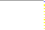 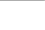 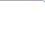 АБВГДОтвет: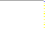 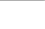 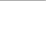 АБВГДОтвет: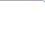 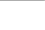 АБВГДОтвет: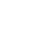 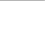 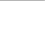 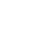 АБВГДОтвет: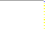 № заданияОтвет1регресс235*3135*4123*5212216124*7112138135*91122210345*114122122113345*14145*153163171122118419134*206315АБВГОтвет: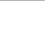 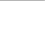 